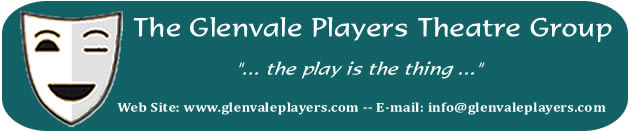 The Glenvale Players Theatre Group Director’s ApplicationPlease complete this and submit it along with a copy of your script to the president of The Glenvale Players Theatre Group for consideration At info@glenvaleplayers.com Your Full Name:   Contact Information (phone, address, etc.)     

Title of the play(s) you wish to direct:Playwright/s: Publisher:  Date of Copyright: Play genre:   Drama ___    Comedy___     Musical___    Other (please specify:        
              Production Details:    Number of cast members Men ____  Women ____  Children ____
Proposed date(s) of production: 
Summary of props, costumes, lighting and sound design:
Proposed rehearsal schedule:List the support staff and volunteer requirements for the production:Description of the target audience:Please outline your production concept:The intellectual and emotional statement to be communicated to the audience:The message you wish to deliver:
Your Marketing Strategy:)  Please describe the proposed theatrical space/venue and explain how you would use it:Is the location fully accessible? ____Yes____No    Is the facility/venue centrally located?  ____Yes____NoPlease summarize the budget for this production:
a.  Cost of the facility/venue $

b.  Estimated amount of payment of staff $
Estimated cost of royalties and scripts $Estimated cost of rentals including props, costumes, lighting, audio/visual equipment:Cost of insurance coverage $Please summarize the working relationship with The Glenvale Players Theatre Group:Details of  what you wish us to do:Describe the revenue sharing arrangements associated with this production:19)  Cont’dDescribe your experience in directing plays:If you have worked with our organization in the past please elaborate:Related Background-
Your Pitch - Please summarize your rationale for approaching us:

List of benefits:

Describe the risks:

Projected likelihood of success:

Your reasons for recommending acceptance of this applicationThank you for your application.  Please ensure that your script is attached.   
We will review your documents and respond to your submission as soon as possible.“...THE PLAY’S THE THING...”